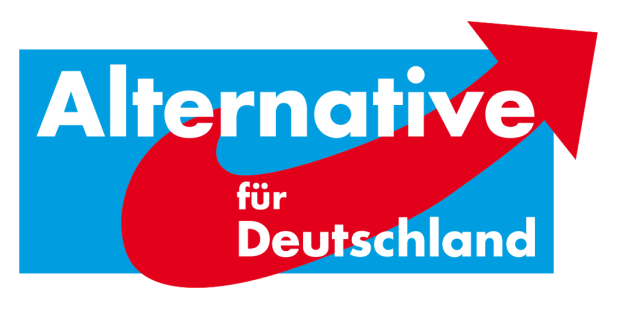 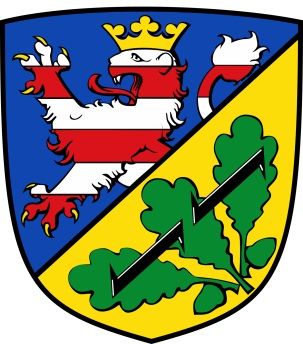 AfD-Fraktion Bad Karlshafen•Friedrich-Ebert-Str. 14•34385 Bad KarlshafenStadt Bad KarlshafenHafenplatz 834385 Bad Karlshafenz. Hd. dem Magistrat5.5 RÜCKFRAGE Schriftliche Anfrage der AfD-Fraktion Bad Karlshafen – Funktion des Stadtverordnetenvorstehers Herrn Dittrich in der Steuerungsgruppe zur Wiederanbindung des historischen Hafens an die Weser -Antwort des Magistrats vom 12. Oktober 2016 auf unsere 5. Anfrage vom 10. Oktober 2016Sehr geehrte Damen und Herren,wie wir leider feststellen mussten, wurde wieder einmal (ich weise bspw. auf die Anfrage bzgl. der Kosten für Asylbewerber hin), eine unserer Anfragen ungenügend, sowie weder detailliert, noch fragegezielt beantwortet.Die AfD-Fraktion als demokratisch gewählte Vertretung des Bürgers kann dies so nicht mehr akzeptieren. Vorweg eine kleine Analyse Ihrer Antworten (entnommen Ihrem Antwortschreiben vom 12. Oktober 2016) ... (Unsere Fragen entnehmen sie bitte unserer 5. Anfrage vom 10. Oktober 2016, die Ihnen vorliegt)Ihre Antwort: Die Steuerungsgruppe ist eine Gesprächs- und Entscheidungsrunde, die alle Phasen, die zur Hafenöffnung fachmännisch bzw. planerisch aufgearbeitet werden müssen, zusammengeführt.Analyse: Danach hatten wir nicht gefragt, des Weiteren ist uns das bekannt. Unsere Frage zu Funktion und Aufgabe bezog sich nicht auf die gesamte Gruppe, sondern lediglich auf Herrn Dittrich, die sie wie folgt, beantwortet haben: Damit auch die Belange der Stadtverordnetenversammlung berücksichtigt werden, ist der vom Parlament gewählte oberste Repräsentant (§57 (3) HGO) der Stadtverordneten Mitglied dieser Steuerungsgruppe.Analyse: Hieraus geht nicht klar hervor, welche und wessen Belange gemeint sind, da es bekannter Weise Befürworter wie auch Gegner des Nationalen Projektes in der Stadtverordnetenversammlung gibt. Des Weiteren stellt sich ebenso die Frage, wie, wann und wo, sowie welche Belange ermittelt werden, die Herr Dittrich in die Sitzungen der Steuerungsgruppe trägt. Fazit: wenig ergiebige Beantwortung unserer Frage.Ihre Antwort: Nach Bekanntgabe dieser Vorgehensweise hatte sich kein Widerspruch ergeben.Analyse: Es ist uns nicht bekannt, wann und wo vor der öffentlichen Bekanntgabe in ihrem Artikel „Planung zur Hafenöffnung startet“ auf der Homepage „Bad- Karlshafen- Tourismus.de“ im Vorfeld eine Bekanntgabe innerhalb der Stadtverordnetenversammlung bzw. des Haupt- und Finanzausschusses stattgefunden hat. Diese muss dann wohl an uns vorbeigegangen sein! Somit hatten wir als AfD- Fraktion keine Möglichkeit des Widerspruchs.  Wir bitten daher in dieser 5.5 Anfrage um eine nachvollziehbare und möglichst punktgenaue Beantwortung folgender Fragen, Frage für Frage:Wann und auf Wessen Anordnung/Vorschlag wurde der Stadtverordnetenvorsteher Marcus Dittrich in die Steuerungsgruppe entsandt?Welche Funktionen erfüllt der Stadtverordnetenvorsteher Marcus Dittrich in der Steuerungsgruppe und in welche speziellen Aufgabenbereiche innerhalb der Steuerungsgruppe ist er involviert? Wie sehen die Belange aus, die der Stadtverordnetenvorsteher Dittrich in der Steuerungsgruppe vertritt. Wir bitten hier um eine genauere Definition. Wie werden die Belange (Belange = Interessen!) der Stadtverordnetenversammlung                    ermittelt und welche Kriterien sind ausschlaggebend für die Belange? Wie wird Herr Dittrich den Hafenöffnungsbefürwortern und gleichermaßen den Gegnern innerhalb der Stadtverordnetenversammlung gerecht, unabhängig der Fraktionszugehörigkeit?Da Herr Dittrich nicht nur das Amt eines Stadtverordnetenvorstehers bekleidet, sondern gleichzeitig ebenso Mitglied einer Fraktion ist, ergibt sich die Frage der politischen Neutralität innerhalb der Steuerungsgruppe, vor allem der Einstellung zur Hafenöffnung. Wie wird diese Neutralität gewährleistet, um die Interessen aller Stadtverordneten zu vertreten?Wann, an wen und in welcher Form hat eine Bekanntgabe im Vorfeld der öffentlichen Bekanntmachung dieser Vorgehensweise, Herrn Dittrich in die Steuerungsgruppe zu involvieren, stattgefunden?Mit freundlichen GrüßenManfred von Reetnitzstellv. FraktionsvorsitzenderAfD- Fraktion Bad KarlshafenMitglied des Präventionsrats